Publicado en Málaga el 08/03/2024 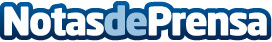 La primera edición de Talent Land® España reunirá el próximo mes de julio en Málaga a 10.000 jóvenes talentos en el área digitalTalent Land®, el evento de talento más grande del mundo, ha elegido Málaga, Andalucía, como su destino europeo para los próximos cuatro años, de 2024 a 2027. Un encuentro de tres días repletos de contenidos y actividades enfocados en innovación, tecnología, emprendimiento y sostenibilidad para inspirar, descubrir y desarrollar el talento de los jóvenes, de preuniversitarios a profesionalesDatos de contacto:Elvira MartínCoonic916387700Nota de prensa publicada en: https://www.notasdeprensa.es/la-primera-edicion-de-talent-land-espana Categorias: Nacional Telecomunicaciones Educación Sociedad Andalucia Emprendedores Recursos humanos Formación profesional Innovación Tecnológica Digital http://www.notasdeprensa.es